รายงานผลการสำรวจความพึงพอใจการใช้บริการ ปีงบประมาณ 2564โรงเรียนบ้านหนองแวงหนองจิกโนนตุ่น อำเภอพระยืน จังหวัดขอนแก่นสำนักงานเขตพื้นที่การศึกษาประถมศึกษาขอนแก่นเขต 1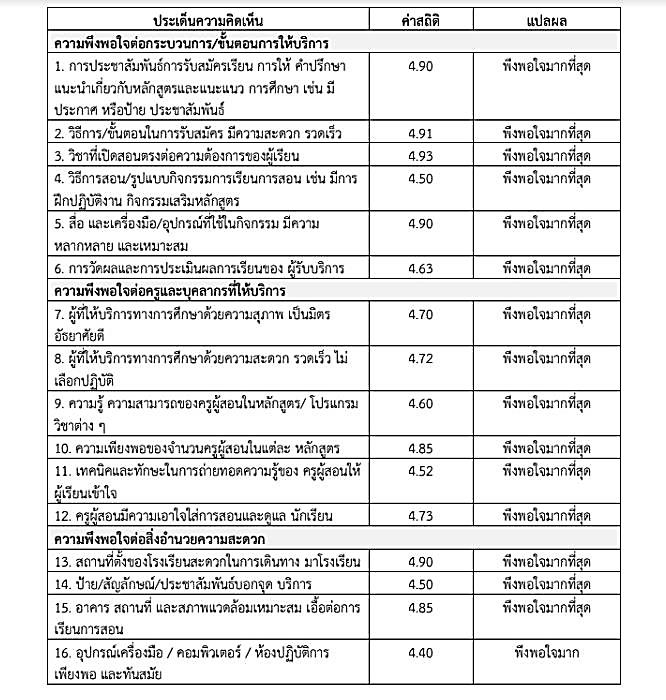 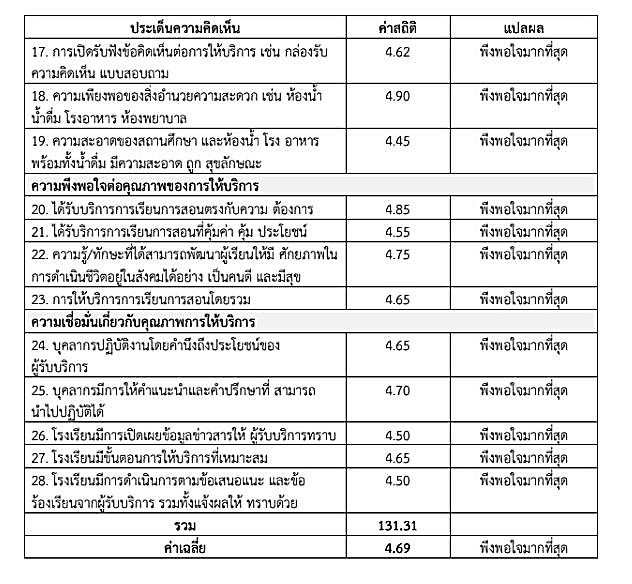 *สำรวจผลการสำรวจความพึงพอใจการใช้บริการ ปีงบประมาณ 2564……………………………………………………………………………………………………………………………………………………………………………………………………………………………………………………………………………………………………………………………………………………………………………………………………………………………………………………………………………